La Vie En RoseLyrics - Edith Piaf,  Music - Louiguy and Marguerite Monnot 1945or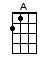 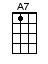 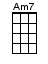 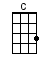 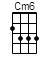 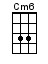 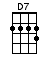 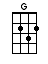 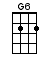 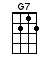 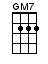 INTRO:  / 1 2 / 1 2 / [G] / [G] /[G] Lah, lah-lah lah-lah lah [Gmaj7] lahLah [Gmaj7] lah-lah lah-lah [Am7] lahLah [D7] lah lah [G]↓ lah ↓ [D7]↓[G] Quand il me prend dans ses [Gmaj7] brasIl [Gmaj7] me parle tout [G6] bas [G6] Je vois la vie en [Am7] ro-[D7]se[Am7] Il me dit des mots d'a-[D7]mour[D7] Des mots de tous les [Am7] joursEt [D7] ça me fait quelque [G] cho-[D7]se[G] Il est entré dans mon [Gmaj7] coeur[Gmaj7] Une part de bon-[G6]heur[G7] Dont je connais la [C] cau-se[Cm6] C'est lui pour moi, moi pour [G] lui dans la vie[A7] Il me l'a dit, l'a ju-[Am7]ré pour la [D7]↓ vi-e[G] Et dès que je l'aper-[Gmaj7]çois[Gmaj7] Alors je sens en [Am7] moiMon [D7] coeur qui [G]↓ bat ↓ [D7]↓[G] Hold me close and hold me [Gmaj7] fastThe [Gmaj7] magic spells you [G6] castThis [G6] is la vie en [Am7] ro-[D7]se[Am7] When you kiss me heaven [D7] sighsAnd [D7] though I close my [Am7] eyesI [D7] see la vie en [G] ro-[D7]se[G] When you press me to your [Gmaj7] heartI'm [Gmaj7] in a world a-[G6]partA [G7] world where roses [C] bloom [C][Cm6] And when you speak angels [G] sing from above[A7] Everyday words seem to [Am7] turn into [D7]↓ love songs[G] Give your heart and soul to [Gmaj7] meAnd [Gmaj7] life will always [Am7] beLa [D7] vie en [G]↓ rose ↓ lah[G] lah-lah lah-lah [Gmaj7] lahLah [Gmaj7] lah-lah lah-lah [Am7] lahLah [D7]↓ lah ↓ lah [G]↓ lahwww.bytownukulele.ca